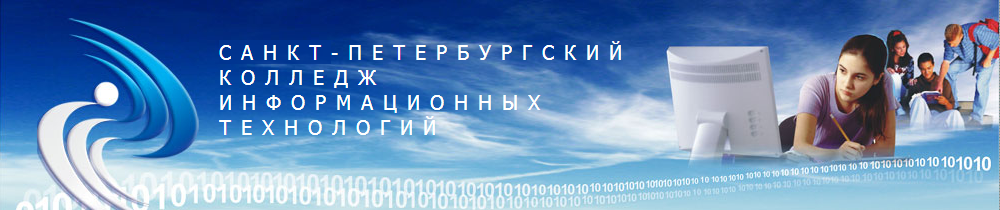 Программа IV городской студенческой научно-практической конференции «Информационная культура личности как условие профессионального развития» Актовый зал, 21 мая 2013 годаШевченко Николай,  ГБОУ СПО  Колледж Информационных Технологий                Тестовое приложение «Кто хочет стать отличником»Преподаватель-консультант Матысик Ирина АлексеевнаДанилова Анастасия, Васильева Анна,  ГБОУ СПО  Российский колледж традиционной культуры Санкт-Петербурга
Информационная культура человека как фактор здоровьяПреподаватель-консультант Шамов Александр ЮрьевичВаганов Алексей, Белянин Владислав, ГБОУ НПО Ижорский политехнический профессиональный лицей Санкт-Петербурга   Роботизация человечества
Преподаватель-консультант  Чернявская Надежда АлександровнаЕлисеева Александр, Никонорова Светлана, ГБОУ СПО Некрасовский педколледж №1Организация внеклассной работы для учащихся начальной школы с использованием интерактивных компьютерных игр.
Преподаватель-консультант  Малачинская Оксана ЮрьевнаВешнякова Оксана, Владыкина Елена, ГБОУ СПО Некрасовский педколледж №1
Электронная 3D-книга в учебном процессе
Преподаватель-консультант   Шеватурина Елена СергеевнаИванова Юлия, СПб ГБОУ СПО "Колледж строительной индустрии и городского хозяйства"
Психосемантический анализ отношения к будущей профессии студентов.
Преподаватель-консультант   Калугина Ольга НиколаевнаИгнашева Татьяна , ГБОУСПО СПБ КУИЭ "Александровский лицей"
"Есть ли будущее у QR кодов?"Преподаватель-консультант   Синюкович Наталья ФедоровнаБушковский Дмитрий Алексеевич, ГБОУ НПО ПУ №35 Санкт-Петербурга
Создание электронных кроссвордов в программах Microsoft Office Excel, Microsoft Office Power Point
Преподаватель-консультант   Куклина Валентина ЮрьевнаРахельсон Евгений, Геньбач Евгения, Алексеев Даниил, ГБОУ СПО  Колледж Информационных Технологи	Химия и газированные напиткиПреподаватель-консультант Белая Алена Николаевна Петров Юрий Андреевич, ГБОУ НПО Малоохтинский профессиональный лицей Санкт-Петербурга
Информационная культура личности в Санкт-Петербурге
Преподаватель-консультант  Гамиловский Владимир ВикторовичКононенко Вячеслав, Шастин Максим, ГБОУ СПО  Колледж Информационных Технологий                 Создание АСУТП для разведения рыбПреподаватели-консультанты: Женихова Наталья Васильевна., Шапкина Лидия Мхайловна Степаненко Никита Николаевич, Государственное автономное образовательное учреждение среднего профессионального образования Санкт – Петербургский морской технический колледж 
Роль информационных и PR-проектов в решении экологических проблем современностиПреподаватели-консультанты: Морозова Наталья Ивановна, Степаненко Елена Михайловна Зелендинов Артём Александрович, ГБОУ СПО  Санкт-Петербургский технический колледж
Автоматизация информационной деятельности как условие профессиональной эффективности (АРМ приёмщика СТОПреподаватель-консультант   Бушманова Екатерина ФеликсовнаСтепанов Руслан, ГБОУ СПО  Колледж Информационных Технологий                Спаси себя самПреподаватели-консультанты: Матысик Ирина Алексеевна, Потемин Дмитрий ВасильевичПастухова Марина Константинова ГБОУ СПО СПб колледж парикмахерского искусства и декоративной косметики "ЛОКОН"
Я и моя профессия. Взгляд в будущееПреподаватели-консультанты:   Белякова Светлана Евгеньевна, Акиншина Евгения Викторовна